Sous-dossier 10.1La liste des membres chargés de l’administration de l’association SST BTP 71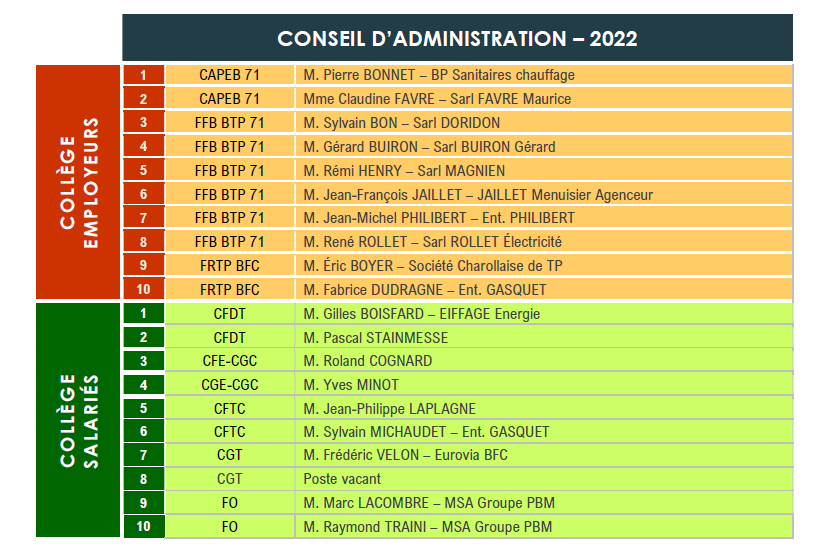 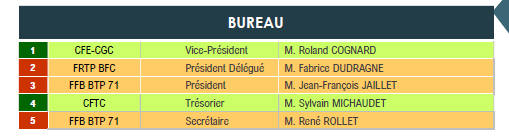 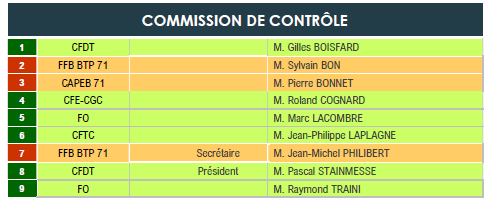 